Publicado en Oviedo el 22/06/2016 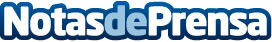 The Education District, formación online para el camino hacia la libertad, la igualdad y la pazLa ONG YaLa Young Leaders usa el mundo virtual The Education District para formar a los jovenes en el dialogo y el cambio hacia la libertad, paz, igualdad y prosperidadDatos de contacto:Jose Antonio Tejedor985207746Nota de prensa publicada en: https://www.notasdeprensa.es/the-education-district-formacion-online-para Categorias: Internacional Educación Emprendedores Solidaridad y cooperación Ocio para niños http://www.notasdeprensa.es